MATINEE ANGLAISE A JEANNE D’ARC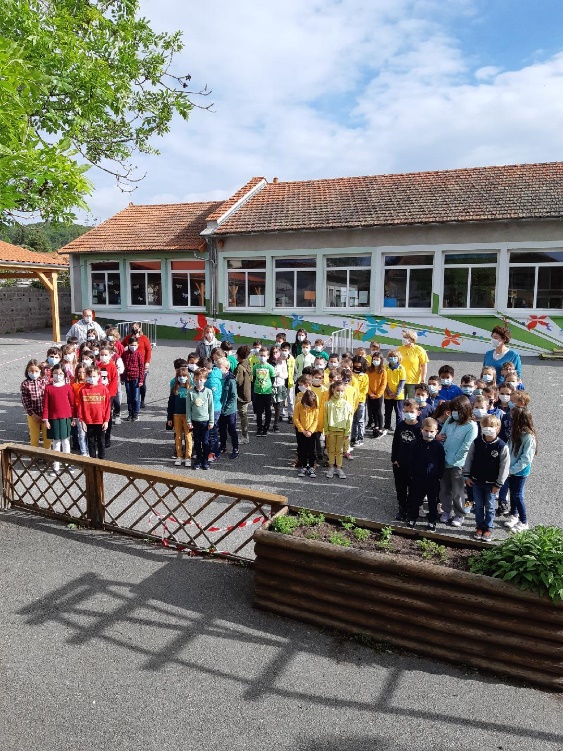 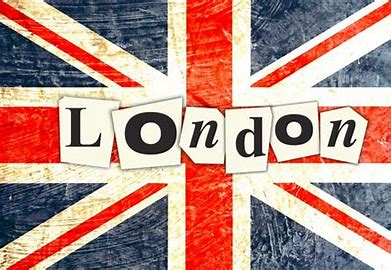 Mardi 18 Mai 2021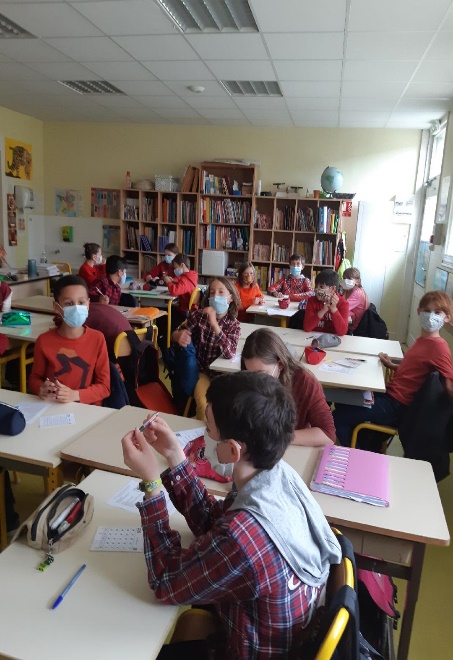 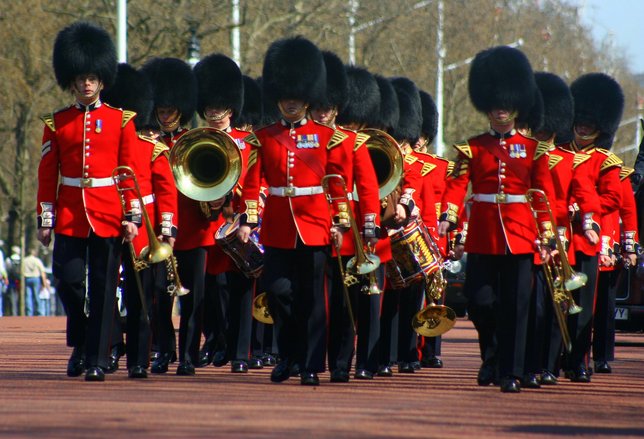 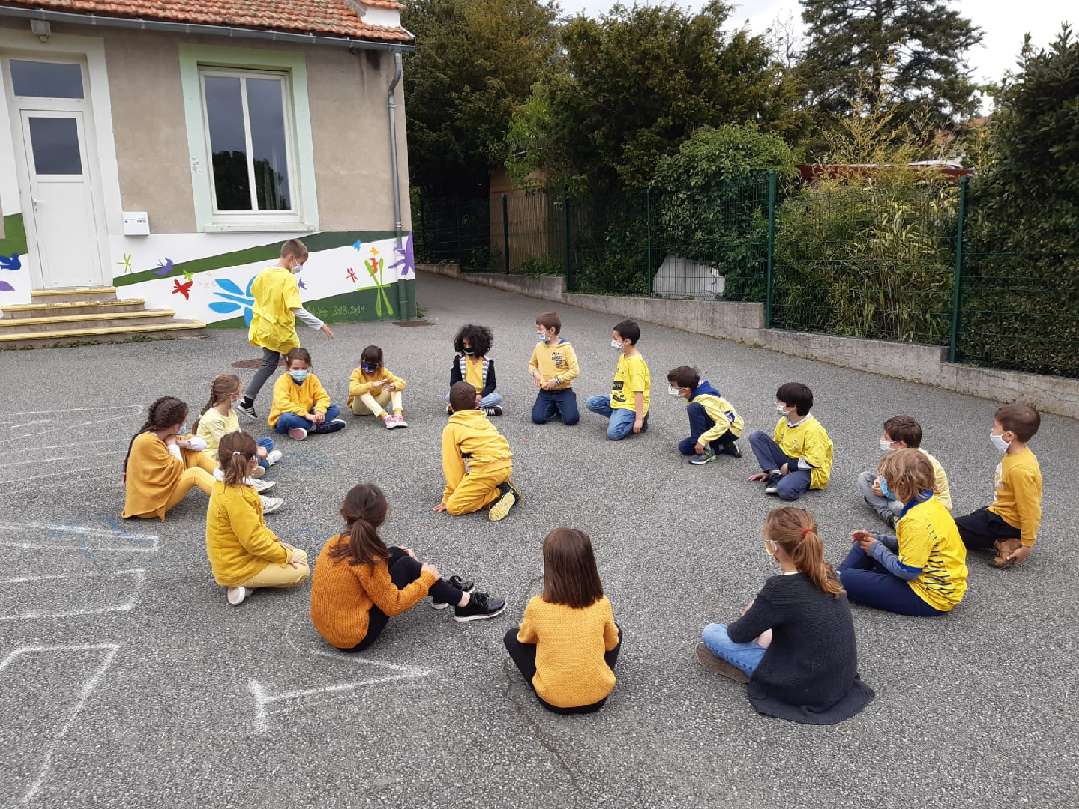 